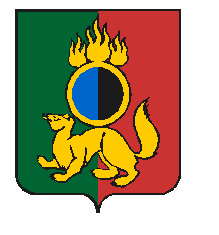 АДМИНИСТРАЦИЯ ГОРОДСКОГО ОКРУГА ПЕРВОУРАЛЬСКПОСТАНОВЛЕНИЕг. ПервоуральскПОСТАНОВЛЯЕТ:27.05.2021№1036О внесении изменения в состав рабочей группы по реализации проекта «Создание ремесленного кластера 50+ вСвердловской области» в городском округе Первоуральск, утвержденный постановлением Администрации городского округа Первоуральск от      23 марта 2021 года № 475В связи с кадровыми изменениями, Администрация городского округа ПервоуральскВнести изменение в состав рабочей группы по реализации проекта «Создание ремесленного кластера 50+ в Свердловской области» в городском округе Первоуральск, утвержденный постановлением Администрации городского округа Первоуральск от        23 марта 2021 года № 475, согласно приложению к настоящему постановлению.Настоящее постановление опубликовать в газете «Вечерний Первоуральск» и разместить на официальном сайте городского округа Первоуральск.Контроль за исполнением настоящего постановления возложить на заместителя Главы Администрации городского округа Первоуральск по проектной и организационной работе А.А. Юдникову.Глава городского округа ПервоуральскИ.В.Кабец